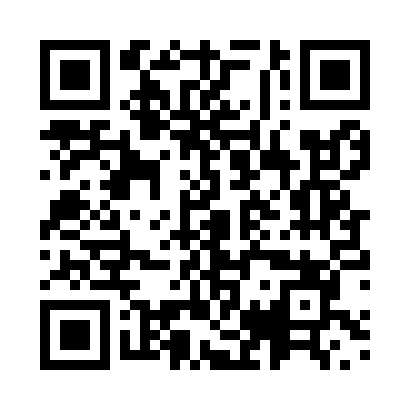 Prayer times for Barawa, SomaliaWed 1 May 2024 - Fri 31 May 2024High Latitude Method: NonePrayer Calculation Method: Muslim World LeagueAsar Calculation Method: ShafiPrayer times provided by https://www.salahtimes.comDateDayFajrSunriseDhuhrAsrMaghribIsha1Wed4:455:5612:013:216:067:132Thu4:455:5612:013:226:067:133Fri4:455:5612:013:226:057:134Sat4:445:5612:013:226:057:135Sun4:445:5612:013:226:057:136Mon4:445:5612:013:226:057:137Tue4:445:5612:003:226:057:138Wed4:435:5612:003:236:057:139Thu4:435:5612:003:236:057:1310Fri4:435:5512:003:236:057:1311Sat4:435:5512:003:236:057:1312Sun4:435:5512:003:236:057:1413Mon4:435:5512:003:236:057:1414Tue4:435:5512:003:246:057:1415Wed4:425:5512:003:246:057:1416Thu4:425:5512:003:246:057:1417Fri4:425:5512:003:246:057:1418Sat4:425:5512:003:246:067:1419Sun4:425:5512:003:256:067:1520Mon4:425:5512:013:256:067:1521Tue4:425:5512:013:256:067:1522Wed4:425:5512:013:256:067:1523Thu4:425:5512:013:256:067:1524Fri4:425:5612:013:266:067:1625Sat4:425:5612:013:266:067:1626Sun4:425:5612:013:266:067:1627Mon4:425:5612:013:266:067:1628Tue4:425:5612:013:266:077:1629Wed4:425:5612:013:276:077:1730Thu4:425:5612:023:276:077:1731Fri4:425:5612:023:276:077:17